FORMATO DE EVALUACIÓNNombre del Prestador de Servicio Social: 	(1) 	Reporte Bimestral: (3) ①  ② ③Nombre del Programa: 	(2) 	Periodo: 	(4) 	    Carrera:________________________________________       No.Control :__________________________________Marcar con una "x" una sola casilla por pregunta Sello de la EmpresaINSTRUCTIVO DE LLENADO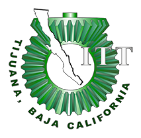 Nombre del documento: Formato para Evaluación y Reporte Bimestral de Servicio SocialCódigo: ITT-VI-PO-002-12Nombre del documento: Formato para Evaluación y Reporte Bimestral de Servicio SocialRevisión: 4Referencia a la Norma ISO 9001:2008 7.2.1Página 1 de 2Total de horas de este reporte: _________ Total de horas Acumuladas: ______________      (Horas máximas por reporte 160)Observaciones: Nombre del documento: Formato para Evaluación y Reporte Bimestral de Servicio SocialCódigo: ITT-VI-PO-002-12Nombre del documento: Formato para Evaluación y Reporte Bimestral de Servicio SocialRevisión: 4Referencia a la Norma ISO 9001:2008 7.2.1Página 1 de 21Anotar el nombre del prestador de servicio social2Anotar el nombre del programa a realizar3Anotar el número de reporte que corresponde a este período4Anotar el período correspondiente a este reporte5Anotar con una “x” el nivel de desempeño a evaluar por el prestador deservicio social.6Anotar el número de horas correspondientes al período a evaluar7Anotar el número de horas acumuladas en este reporte.8Anotar alguna observación en caso de existir9Anotar la firma del prestador de servicio social10Anotar nombre, puesto y firma del responsable directo del Programa en laempresa.11Anotar la autorización y/o Vo. Bo. de la persona responsable en la oficina deservicio social